OTHER- HEAD CAR. B = 0.9”  D = 2.2”- SLIDER. B = 1.25”  D = 2.75” (Only the last 1” of this is threaded for batten holder)- Two intermediate cars (as noted in M36 above) do not connect to batten holders. They each lash to an eye in the mainsail luff (as supplied/shown on previous mainsail drawing).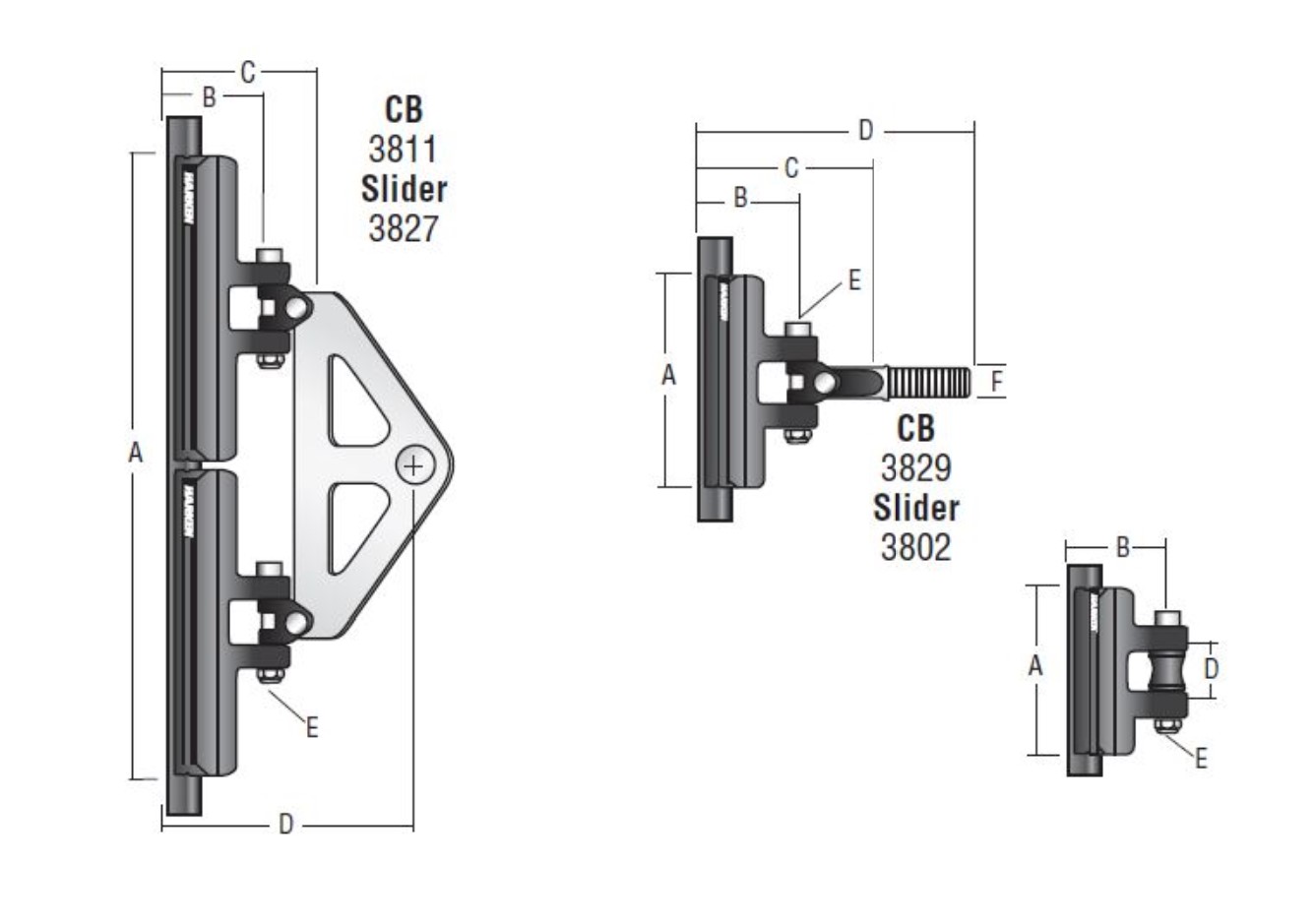 Head - Car: Need "B" an"D"

Batten Car: Need "B", "C" "D" and "F"

Intermediate Car: Need "B" - Mainsail - 3001115 GregM0Sail LayoutNot Yet PostedM1Tack Cut Back (Aft face of Mast to center of tack Pin - A)35mmHELP M2Tack Cut Up (Top of Boom to Center of tack Pin - B)20mmHELP M3Clew Cut Up (Top of Boom to Center of Tack Pin - X)25mmHELP M4Clew type (slug, outhaul car or ring with strap)O ring with strap – 2ft 3in3” maxi-ring with ring & bar diameter 11.1mmHELP M5Sunbrella clew cover for Furling MainsnaHELP M6Other OffsetsHELP M7Headboard3” maxi-ring & bar (diameter 11.1 as clew ring above)HELP M8Leech LineyesM9Foot LineNoM10Tack Ring Typewebbed maxi-ring (diameter 11.1 as above)HELP M11Tack angleLuff Leech and FootHELP M12Jack LineNoHELP M13Mast Bend (Luff Round)StdHELP M14Fractional Rig (Yes, No)YesHELP M15Mast - Keel or Deck Stepped?N/AM16Number of Reefs3  ReefsHELP M17Intermediate Reefing Diamond Eyes (Yes or No)YesHELP M18Foot Reefing Grommets (next to boom)N/AHELP M19Reefing Ring Type1st Floppy Ring 19cm2nd Floppy Rings 23cm3rd Floppy Ring 35.5cmHELP M20Luff Length (Max Hoist - P)47.335ft  Max

(Sailmaker Net Finished size day of Delivery)HELP M21Foot Length (Max Foot - E)18ft  Max

(Sailmaker Net Finished size day of Delivery) HELP M22 Leech Length (straight line head to clew)49.755ft  Max

(Sailmaker Net Finished size day of Delivery)HELP M23Bimini to Clear (yes or no)N/AHELPM24Foot RoundSailmakerM25Aspect RatioSailmakerHELPM26Vessel Backstay MeasurementVessel has no backstay. Distance from back of mast to topping lift attachment point on boom end is 19’10.25”HELP M27Luff Slides (Part Number)6x 1601 Batten HoldersHELP M28Foot Slides (Part Number)Loose FootedHELP M29Roach TypeSailmakerHELP M30Roach FactorSailmakerHELP M31MGM12ft 5.5inHELP M32MGU8ft 6.375inHELP M33Batten Type (Partial or Full)6 FullReinforcements on the back side of battens pocketsHELP M34Include BattensYESM35Install Batten Holders1601 Batten HoldersHELP M36Intermediate SlidersWebbing Loops1 intermediate car between foot and batten 1. 1 intermediate car between batten 1 and batten 2. (As counted up from tack). No other intermediate cars.HELP M37Cloth Weight393 Hydranet Radial - Tri RadialM38Cut TypeTri RadialM39Sail AreaSailmakerM40CunninghamNoHELP M41TelltailsYesHELP M42Triple StitchYesM43Sail Logo and Color(red, blue or black)NoHELP M44Sail Logo ArtworkN/AM45Sail Numbers and ColorNoHELP M46Draft Stripe and Color(red, blue or black)Yes (Black)HELP M47Overhead Leech LineYES - Over Head Leech lineM48Specialty SailNoHELPM49Boom CoverNoHELPM50Lazy BagNoHELP - Headsail -3001115 GregH0Sail LayoutNot Yet PostedH1Size of Headsail (110, 135, 150 etc.)"Luff Leech and footHELP H2Luff Length, Max Hoist, B measurement43ft webbing loop tip to webbing loop tip (Max)

(Sailmaker Net Finished size day of delivery)HELP H3Leech Length35.755ftHELP H4Foot Length19.550ftHELP H5Tack and Head FittingsWebbing LoopsH6Clew Type (Press ring or 0-Ring)Press RingHELP H7Leech LineYesH8Reefs for Hank on Sail (specify Qty of tiedowns)No Manual ReefsH9Foot LineYesH10Track 1 (Tack to Genoa Track Beginning)N/AHELP H11Track 2 (Tack to Genoa Track Ending)N/AHELP H12Vessel "I" MeasurementN/AHELP H13Vessel "J" MeasurementN/AHELP H14Calculated Forestay LengthN/AH15ReefN/AH16LPSailmakerHELP H17Color of SuncoverNo UV CoverHELP H18Side of Sail for Suncover (port or Stbd)StbdH19Luff Tape Size (such as #6)5mm finishedHELP H20Furler ManufacturerProfurl 430 (with 5mm finished luff tape)H21Foam LuffYesHELP H22Cut TypeTri RadialH23Sail AreaSailmakerH24TelltailsYesHELP H25Over head leech lineYes - Over head leech lineH26Triple StitchYESH27LogoNoHELPH28Cloth Weight343 Hydranet RadialH29Sail Numbers and Color (red, blue or black)NoHELP H30Sheeting Stripe (red, blue, black)NoHELP H31Draft Stripe Color  (red, blue or black)Yes (Black)HELP H32Clew Height off DecksailmakerHELP H33Tack Height off Deck9’6”HELP H34Luff tape starts 16” up from Tack16”HELPH35Specialty SailNoHELPCustomer Note: All details we can check as sailmakers are based on accurate vessel I and J MeasurementsHELP